 БАШҠОРТОСТАН РЕСПУБЛИКАҺЫ                                       РЕСПУБЛИка БАШКОРТОСТАН     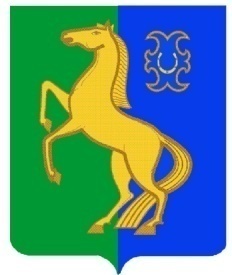                  ЙƏРМƏКƏЙ районы                                                             АДМИНИСТРАЦИЯ             муниципаль РАЙОНЫның                                                  сельского поселения              СПАРТАК АУЫЛ СОВЕТЫ                                                     спартакский сельсовет                                    ауыл БИЛƏмƏҺе                                                          МУНИЦИПАЛЬНОГО РАЙОНА                     ХАКИМИƏТЕ                                                                     ЕРМЕКЕЕВСКий РАЙОН452182, Спартак ауыл, Клуб урамы, 4                                                   452182, с. Спартак, ул. Клубная, 4       Тел. (34741) 2-12-71,факс 2-12-71                                                                  Тел. (34741) 2-12-71,факс 2-12-71  е-mail: spartak_selsovet@maiI.ru                                                е-mail: spartak_selsovet@maiI.ru                                  Ҡ А Р А Р			        			      ПОСТАНОВЛЕНИЕ            «05»  февраль 2024 й.                     № 09                      «05»  февраля 2024г.Об утверждении Положения о порядке выдачи удостоверений Старшим многоквартирных жилых домов, расположенных на территории сельского поселения Спартакский сельсовет муниципального района Ермекеевский  район Республики БашкортостанРуководствуясь Федеральным законом от 06.10.2003 N. lЗl-ФЗ «Об общих принципах организации местного самоуправления в Российской Федерации», ст. 161.1 Жилищного кодекса Российской Федерации, rr.15 протокола Республиканского форума «Управдом» от 14.04.2022 и Уставом сельского поселения Спартакский сельсовет  муниципального района Ермекеевский  район Республики Башкортостан», Администрация сельского поселения Спартакский сельсовет муниципального района Ермекеевский  район Республики Башкортостан п о с т а н о в л я е т:    1.Утвердить Положение о порядке выдачи удостоверений Старшим многоквартирных жилых домов, расположенных на территории сельского поселения Спартакский сельсовет муниципального района Ермекеевский район  Республики Башкортостан согласно приложение № 1 к настоящему постановлению.    2.Утвердить форму удостоверений, выдаваемых Старшим многоквартирных жилых домов, расположенных на территории сельского поселения Спартакский  сельсовет муниципального района Ермекеевский район  Республики Башкортостан согласно приложению № 2 к настоящему постановлению.   3.Утвердить форму записи учета регистрации и выдачи в журнале учета регистрации удостоверений Старших многоквартирных домов, находящихся на территории сельского поселения Спартакский сельсовет муниципального района Ермекеевский  район Республики Башкортостан согласно приложению № 3 к настоящему постановлению. 4. Управляющей делами осуществить изготовление бланков удостоверений и производить оформление, выдачу и учет удостоверений, выданных Старшим многоквартирных жилых домов, расположенных на территории сельского поселения Спартакский сельсовет  муниципального района Ермекеевский  район Республики Башкортостан.        5. Разместить настоящее постановление на информационном стенде и сайте сельского поселения Спартакский сельсовет муниципального района Ермекеевский район Республики Башкортостан.          6. Контроль за исполнением настоящего постановления оставляю за собой.Глава сельского поселения                                                            Ф.Х.ГафуроваПриложение №1 УТВЕРЖДЕНОпостановлением главы СП Спартакский сельсовет  муниципального района Ермекеевский  район Республики Башкортостанот 05  февраля 2024 года №9 Положение о порядке выдачи удостоверений Старшим многоквартирных жилых домов, расположенных на территории сельского поселения Спартакский сельсовет муниципального района Ермекеевский  районРеспублики Башкортостан1.Общие положенияНастоящее Положение определяет порядок выдачи удостоверений Старшим многоквартирных жилых домов, расположенных на территории сельского поселения Спартакский сельсовет  муниципального района Ермекеевский  район Республики Башкортостан.Старший многоквартирного дома избирается на общем собрании собственников  с целью реализации функций, возложенных на них ст. 161.1 Жилищного кодекса Российской Федерации. Контроль за деятельностью Старшего многоквартирного дома осуществляют собственники помещений в многоквартирном доме в порядке, установленном жилищным законодательством.Старшие  многоквартирного дома должны являться собственниками помещений в данном многоквартирном доме, обладать необходимыми знаниями федеральных законов и иных нормативных правовых актов Российской Федерации, законов и иных нормативных правовых актов Республики Башкортостан, муниципальных правовых актов, регулирующих вопросы управления многоквартирными домами.Старшие многоквартирных домов выбираются на общем собрании собственников помещений в многоквартирном доме простым большинством голосов (50% голосов от принявших участие в голосовании собственников плюс один голос).Старший многоквартирного дома подотчетен общему собранию собственников помещений в многоквартирном доме.         1.7.Старший многоквартирного дома  осуществляет свою деятельность в рамках полномочий, определенных Жилищным кодексом РФ, а также специального настоящего Положения, принимаемом общим собранием собственников помещений в многоквартирном доме.2. Порядок выдачи удостоверений председателям Советов МКД, расположенных на территории сельского поселения Спартакский сельсовет  муниципального района Ермекеевский район Республики БашкортостанВ соответствии с настоящим   Положением  Администрация сельского поселения Спартакский сельсовет муниципального района   Ермекеевский район Республики Башкортостан» осуществляет оформление, выдачу и учет удостоверений, выданных старшим  многоквартирных домов , расположенных на  территории сельского поселения Спартакский сельсовет муниципального района Ермекеевский  район Республики Башкортостан.Основанием для выдачи удостоверения является решение общего собрания собственников об избрании Старшего многоквартирного дома  оформленное протоколом и документ, удостоверяющий  личность.Старший многоквартирного дома  для получения удостоверения обращается с заявлением в Администрацию сельского поселения Спартакский сельсовет муниципального района Ермекеевский район Республики Башкортостан, находящуюся по адресу: Республика Башкортостан, Ермекеевский район, с. Спартак, ул. Клубная, дом 4. К заявлению прилагаются  копия протокола об избрании Старшего многоквартирного  дома и копия документа, удостоверяющего личность.По результатам рассмотрения заявления и документов, указанных  в пункте 2.3. настоящего Положения, Администрация сельского поселения Спартакский сельсовет муниципального района Ермекеевский район Республики Башкортостан  в течение 10 рабочих дней подготавливает и выдает удостоверение Старшего многоквартирного дома  по форме согласно приложению N° 1 к настоящему Положению. При отсутствии оснований для выдачи удостоверения Администрация   сельского поселения  Спартакский сельсовет муниципального района Ермекеевский район Республики Башкортостан   сообщает об этом лицу, обратившемуся за  получением удостоверения, в письменное виде.Удостоверение    Старшего многоквартирного дома        подписывает глава сельского поселения Спартакский сельсовет муниципального района Ермекеевский район Республики Башкортостан. Документы, представленные для рассмотрения вопроса о выдаче удостоверения, регистрируются в порядке, установленном для работы с обращениями граждан.          2.7.Удостоверение выдается Старшему многоквартирного дома в Администрации сельского поселения Спартакский сельсовет муниципального района Ермекеевский район Республики Башкортостан  с проставлением его личной подписи в журнале учета регистрации удостоверений Старшего многоквартирного дома, находящихся на территории сельского поселения Спартакский  сельсовет муниципального района Ермекеевский район  Республики Башкортостан. В журнале учета регистрации удостоверений Старших Совета многоквартирных домов, находящихся на территории сельского поселения Спартакский сельсовет  муниципального района Ермекеевский район  Республики Башкортостан производится соответствующая запись по форме согласно приложению №2 к настоящему положению.Журнал учета регистрации удостоверений Старших многоквартирных домов, находящихся на территория сельского поселения Спартакский сельсовет муниципального района Ермекеевский  район Республики Башкортостан должен быть прошнурован, пронумерован и     скреплен печатью.Удостоверение выдается на срок осуществления Старшего многоквартирного дома  своих полномочий. В случае досрочного прекращения полномочий, удостоверение подлежит возврату в Администрацию сельского поселения Спартакский сельсовет муниципального района Ермекеевский район Республики Башкортостан. При смене Старшего многоквартирного дома , он не позднее 10 календарных дней в письменном виде уведомляет об этом Администрацию сельского поселения Спартакский сельсовет муниципального района Ермекеевский район Республики Башкортостан с предоставлением соответствующего протокола.         Лицо, претендующее на получение удостоверения, вправе самостоятельно обратиться для получения необходимых документов, подтверждающих его право на получение удостоверения, в Администрацию сельского поселения Спартакский сельсовет муниципального района Ермекеевский район Республики Башкортостан.В соответствии с настоящим Положением Старшему Совета многоквартирного дома  взамен утраченного или пришедшего в негодность удостоверения на основании заявления выдается новое удостоверение, в котором производится отметка «Дубликат».В случае если удостоверение пришло в негодность, то к заявлению прилагается пришедшее в негодность удостоверение.Ответственные лица за учет и выдачу удостоверений назначаются главой  сельского поселения Спартакский сельсовет муниципального района Ермекеевский район Республики Башкортостан.Приложение №2 УТВЕРЖДЕНОпостановлением сельского поселения Спартакский сельсовет  муниципального района Ермекеевский район Республики Башкортостанот 05 февраля 2024 года № 9Удостоверение №  	Выдано   	o том, что он (она) является Старшим многоквартирного дома, расположенного по адресу: Республика Башкортостан, Ермекеевский район, с.Спартак, улица	    , дом №  	Протокол общего собрания собственников об избрании Старшего многоквартирного дома №	от  	Удостоверение действительно на срок действия решения собственников об избрании Старшего многоквартирного дома при наличии документа, удостоверяющего личность.Настоящее удостоверение подлежит возврату при оставлении полномочий.     Глава сельского поселения Дата выдачи: «	»	20	годМ.П.Приложение № 3 УТВЕРЖДЕНОпостановлением сельского поселения Спартакскийсельсовет  муниципального района Ермекеевский  район Республики Башкортостанот 05 февраля 2024 года № 9Форма записи учета регистрации и выдачи в журнале учета регистрации удостоверений Старших многоквартирных домов, находящихся на территории сельского поселения Спартакский сельсовет  муниципального района Ермекеевский  район Республики БашкортостанN.°удостоверенияДата выдачиудостоверенияПротокол общегособрания собственников об избрании Старшего многоквартирного   № /датаАдрес МКДКому выдано(Ф.И.О.)Документ, удостоверяющий личность серия/ N°Месторегистрации, телефонУдостоверениевыдано (подпись и ФИОсотрудника, выдавшего удостоверение)Датаполучения, подпись и фамилия получившего удостоверениеОтметка обуничтожении  удостоверения